01.06.2018 г.  № 246ПОСТАНОВЛЕНИЕКАРАРО внесении изменений в постановление Исполнительного комитета Алькеевского муниципального района от 21.02.2018 г. № 80 «О создании общественной организации «Совет отцов Алькеевского района»»Во исполнение протокола совещания Кабинета Министров Республики Татарстан по вопросу «Об активизации работы Совета отцов в Республики Татарстан» ПОСТАНОВЛЯЮ:Внести в постановление Исполнительного комитета Алькеевского муниципального района от 21.02.2018 г. № 80 «О создании общественной организации «Совет отцов Алькеевского района»» следующие изменения:- в абзаце 2 пункта 3.1. исключить слово «целевых».Руководитель Исполнительного комитетаАлькеевского муниципального района	И.В. ЮсуповРЕСПУБЛИКА ТАТАРСТАНИСПОЛНИТЕЛЬНЫЙ КОМИТЕТ АЛЬКЕЕВСКОГОМУНИЦИПАЛЬНОГО РАЙОНА422870, С.Базарные Матаки, ул.С.Крайнова,д.56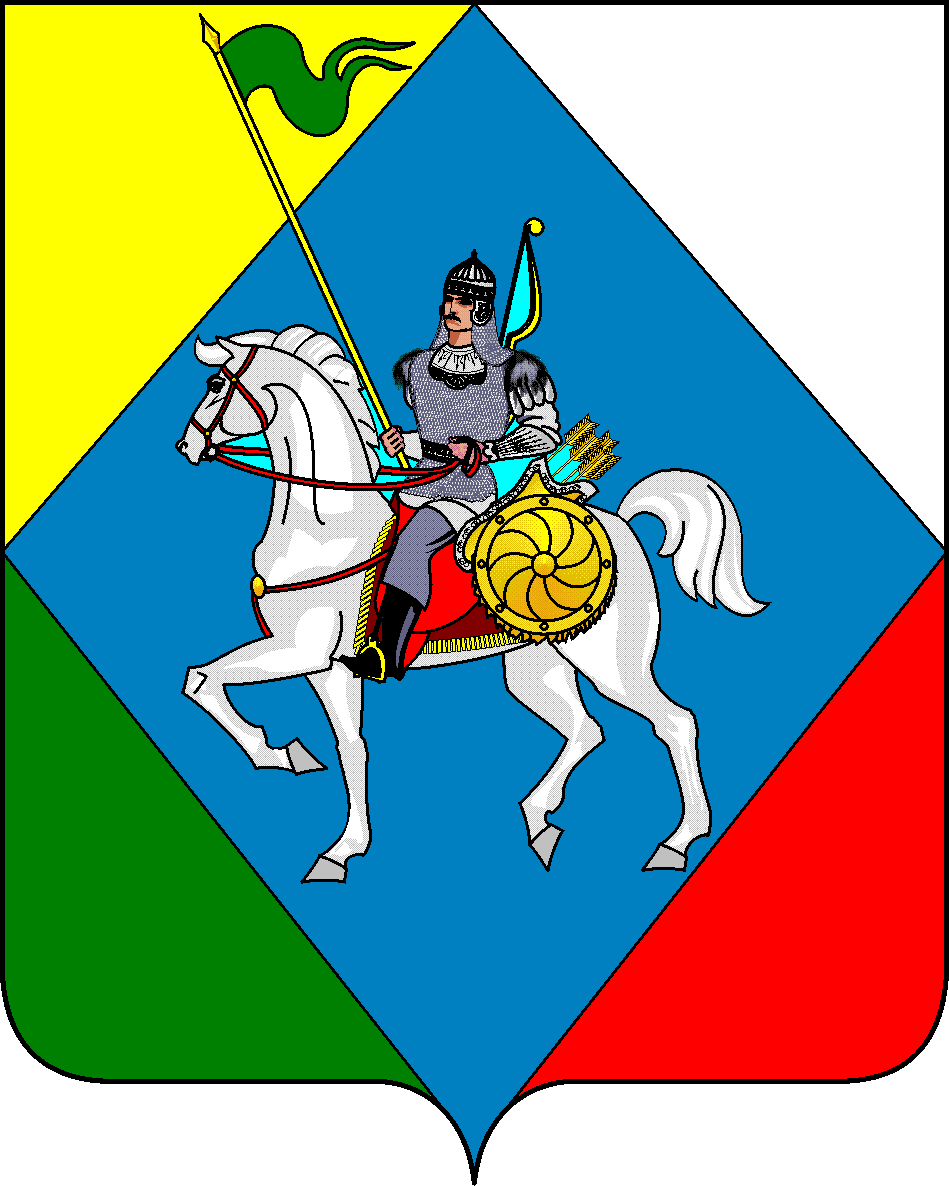 ТАТАРСТАН РЕСПУБЛИКАСЫӘЛКИ  МУНИЦИПАЛЬ РАЙОНЫБАШКАРМА КОМИТЕТЫ 422870, РТ Базарлы Матак авылы, С.Крайнов ур.,56Телефон: (84346) 20-0-26, факс: (84346) 21-7-60. E-mail: alkay@tatar.ru, сайт: www.alkeevskiy.tatarstan.ru.Телефон: (84346) 20-0-26, факс: (84346) 21-7-60. E-mail: alkay@tatar.ru, сайт: www.alkeevskiy.tatarstan.ru.Телефон: (84346) 20-0-26, факс: (84346) 21-7-60. E-mail: alkay@tatar.ru, сайт: www.alkeevskiy.tatarstan.ru.